Мероприятия, посвященные Международному Дню солидарности в борьбе с терроризмомС целью  объяснить сущность терроризма, его типы и цели; формирования  общественного сознания и гражданской позиции подрастающего поколения;  определить, почему терроризм стал обыденным явлением нашей действительности;   воспитания в детях толерантного отношения друг к другу и формирования умения жить в мире с другими людьми  в школе были проведены следующие мероприятия:Классный час: «События в Кизляре» в 6 классеЕдиный урок для учащихся 7-9кл «Экстремизму –нет!»Единый урок для уч-ся 1-4 кл «Уроки мира»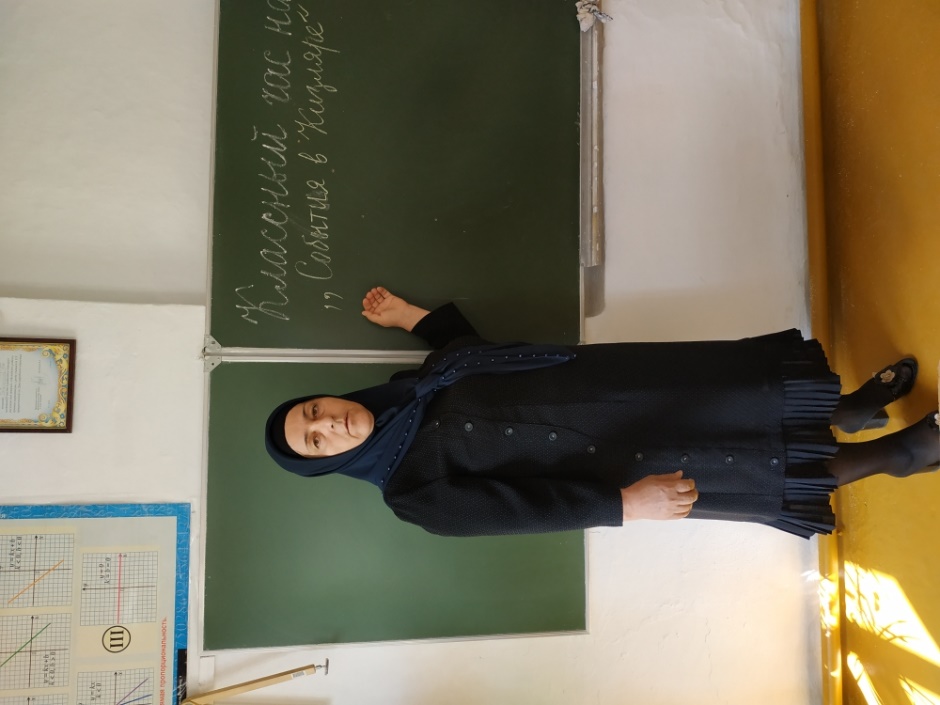 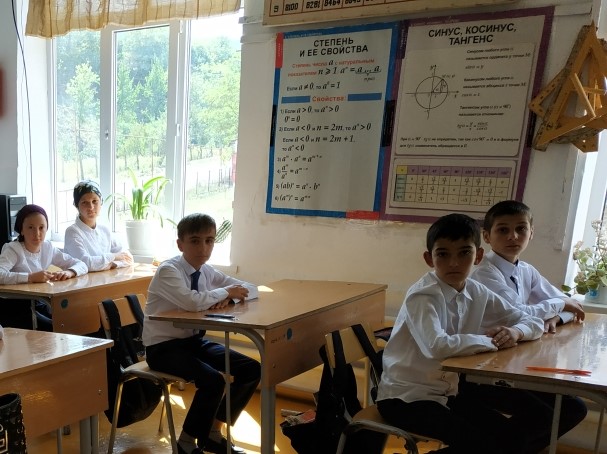 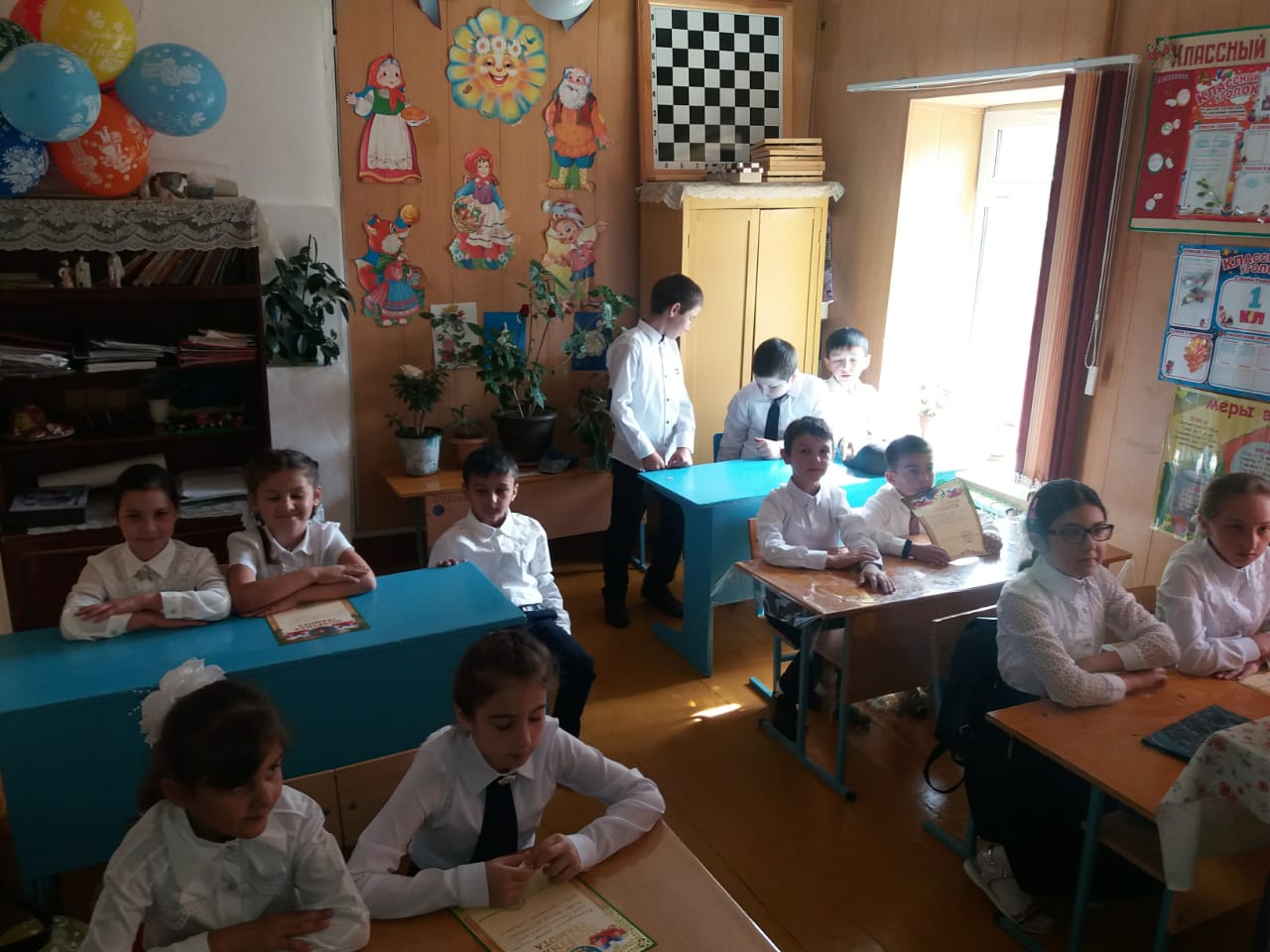 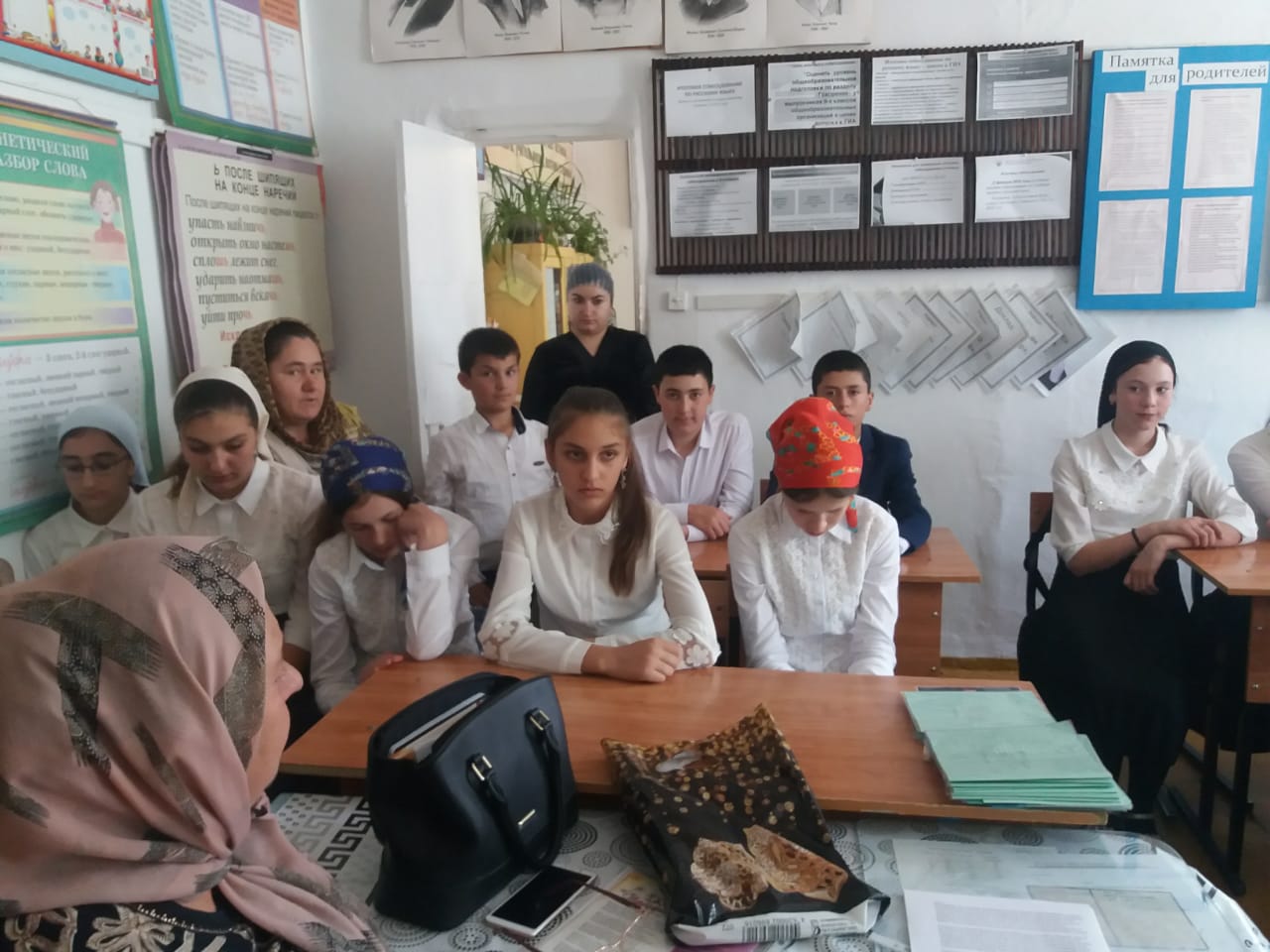 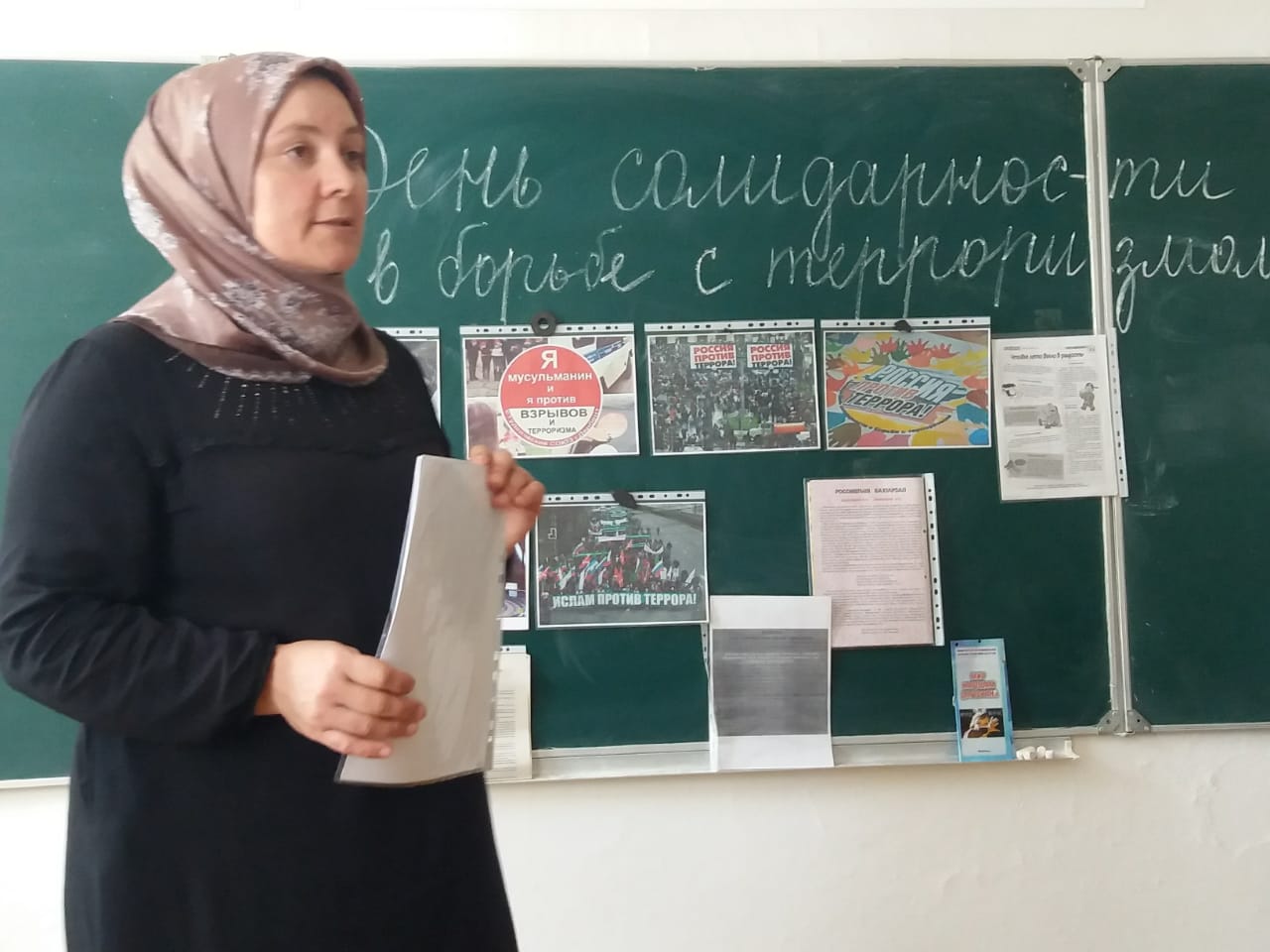 